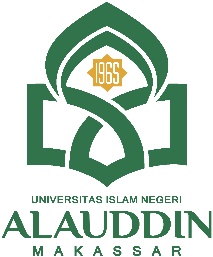 LEMBAR KONTROL KEHADIRAN DALAM UJIAN PROPOSAL/HASIL SKRIPSINAMA	:NIM	:Wajib menghadiri ujian seminar proposal atau ujian hasil minimal 6 kali sebagai persyaratan untuk mendaftar ujian proposal dan ujian hasil.      Mahasiswa,						Sekretaris Jurusan 							Ilmu Perpustakaan,(..............................)					Saenal Abidin, S.I.P., M.HumNOTANGGALNAMA TERUJIJUDUL PROPOSAL/SKRIPSIPARAF KETUA SIDANG12345678910